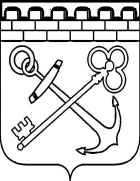 УПРАВЛЕНИЕ ЛЕНИНГРАДСКОЙ ОБЛАСТИ ПО ТРАНСПОРТУПРИКАЗО внесении изменений в приказ управления Ленинградской области по транспорту от 16 января 2020 года № 2 «Об утверждении нормативов минимальной обеспеченности населения пунктами технического осмотра транспортных средств по муниципальным районам (городскому округу) Ленинградской области»Во исполнение пункта 2 Постановления Правительства Ленинградской области от 26 февраля 2013 года № 38 «О мерах по организации технического осмотра транспортных средств на территории Ленинградской области», а также в соответствии с постановлением Правительства Российской Федерации от 22 декабря 2011 года № 1108 «Об утверждении методики расчета нормативов минимальной обеспеченности населения пунктами технического осмотра для субъектов Российской Федерации и входящих в их состав муниципальных образований» приказываю:1. Внести изменения в приложение к приказу управления Ленинградской области по транспорту от 16 января 2020 года № 2 «Об утверждении нормативов минимальной обеспеченности населения пунктами технического осмотра транспортных средств по муниципальным районам (городскому округу) Ленинградской области» согласно приложению к настоящему приказу.2. Контроль за исполнением настоящего приказа оставляю за собой.Начальник управления	                                                               П.М. ПостоваловПриложение к приказу управления Ленинградской  области по транспортуот «____»_________ 2020 г.  №__ Нормативы минимальной обеспеченности населения пунктами технического осмотра транспортных средств по муниципальным районам (городскому округу) Ленинградской областиПримечания:1. Технологически совместимые группы транспортных средств соответствуют методике, утвержденной постановлением Правительства Российской Федерации от                    22 декабря 2011 года № 1108 «Об утверждении методики расчета нормативов минимальной обеспеченности населения пунктами технического осмотра для субъектов Российской Федерации и входящих в их состав муниципальных образований».2. Категории транспортных средств соответствуют классификации, установленной в приложении 1 к Техническому регламенту о безопасности колесных транспортных средств, утвержденному постановлением Правительства Российской Федерации от                    10 сентября 2009 года № 720 «Об утверждении технического регламента о безопасности колесных транспортных средств».3. Расчет нормативов минимальной обеспеченности населения пунктами технического осмотра транспортных средств по каждой технологически совместимой группе транспортных средств проведен исходя из следующего:- количество диагностических линий на пункте технического осмотра транспортных средств принято равным 1;- количество транспортных средств соответствующих технологически совместимых групп, зарегистрированных в муниципальном районе (городском округе) и прошедших технический осмотр в 2019 году, определено в соответствии с данными, представленными ГИБДД ГУ МВД Российской Федерации на запрос управления Ленинградской области по транспорту;- нормативы продолжительности технического диагностирования категорий транспортных средств соответствуют Правилам проведения технического осмотра транспортных средств, утвержденным постановлением Правительства Российской Федерации от 5 декабря 2011 года № 1008 «О проведении технического осмотра транспортных средств»;- планируемый годовой фонд рабочего времени одного технического эксперта - оператора технического осмотра принят равным 1976 часам;- среднее количество технических экспертов - операторов технического осмотра, занятых на одной диагностической линии, принято равным 2,5;- коэффициент, учитывающий территориальную доступность, принят для всех муниципальных районов (городского округа) равным 1.от «___»__________ 2020 года№ _____N п/пМуниципальные образованияНормативы минимальной обеспеченности населения пунктами технического осмотра транспортных средств (в том числе передвижными), ед.Нормативы минимальной обеспеченности населения пунктами технического осмотра транспортных средств (в том числе передвижными), ед.Нормативы минимальной обеспеченности населения пунктами технического осмотра транспортных средств (в том числе передвижными), ед.N п/пМуниципальные образования1 технологически совместимая группа ТС (категории M1, N1, O1 и O2)2 технологически совместимая группа ТС (категории N2, N3, M2, M3, O3, O4 и полуприцепы)3 технологически совместимая группа ТС (категория L)1Бокситогорский муниципальный район2,0850,2660,1752Волосовский муниципальный район2,0670,2230,0463Волховский муниципальный район3,2700,3820,1664Всеволожский муниципальный район13,5270,3820,0575Выборгский муниципальный район8,2181,0300,3256Гатчинский муниципальный район9,9191,0270,3157Кингисеппский муниципальный район3,3700,4210,0828Киришский муниципальный район2,7740,3530,1029Кировский муниципальный район4,0180,4350,11210Лодейнопольский муниципальный район1,2770,1940,07511Ломоносовский Муниципальный район3,4340,3480,07912Лужский муниципальный район3,3740,3180,36413Подпорожский муниципальный район1,2590,1650,03914Приозерский муниципальный район2,6850,2910,13015Сланцевский муниципальный район1,7700,2260,07316Сосновоборский городской округ2,7790,2240,05317Тихвинский муниципальный район2,6500,4110,07818Тосненский муниципальный район5,3510,6710,216Итого73,8277,3692,489Всего83,68583,68583,685